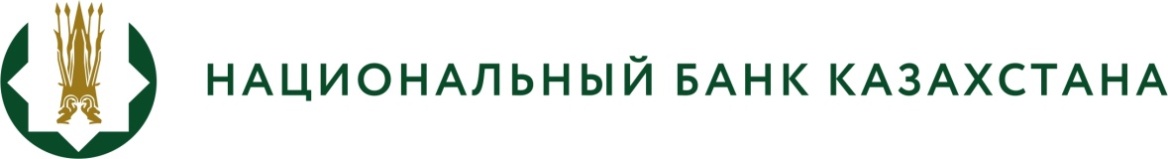 БАСПАСӨЗ РЕЛИЗІ 2020 жылғы 5 қаңтар 	Алматы қ.«Төлем ұйымдарының қызметін ұйымдастыру қағидаларын бекіту туралы» Қазақстан Республикасы Ұлттық Банкі Басқармасының 2016 жылғы 31 тамыздағы №215 қаулысына өзгерістер мен толықтырулар енгізу туралы» Қазақстан Республикасының Ұлттық Банкі басқармасының қаулысының жобасын әзірлеу туралыҰлттық Банк «Төлем ұйымдарының қызметін ұйымдастыру қағидаларын бекіту туралы» Қазақстан Республикасы Ұлттық Банкі Басқармасының 2016 жылғы 31 тамыздағы №215 қаулысына өзгерістер мен толықтырулар енгізу туралы» Қазақстан Республикасының Ұлттық Банкі басқармасының қаулысының жобасын (бұдан әрі – Қаулының жобасы) әзірледі.Осы Қаулы жобасы мемлекеттік қызметтерді ұсыну (төлем ұйымын есептік тіркеу және ерікті түрде қайта ұйымдастыру) мерзімдерін 15 жұмыс күнінен 10 жұмыс күніне дейін қысқарту, сондай-ақ көрсетілетін қызметті алушылар ұсынатын құжаттар тізімін қысқарту бөлігінде Төлем ұйымдарының қызметін ұйымдастыру қағидаларына өзгерістер енгізілді.Қаулының жобасын толық мәтінімен https://legalacts.egov.kz/npa/view?id=2821119
 ашық нормативтік құқықтық актілердің интернет-порталында танысуға болады.Толығырақ ақпаратты мына телефон бойынша алуға болады:+7 (727) 270 45 85e-mail: press@nationalbank.kz, www.nationalbank.kz